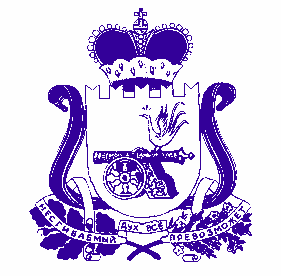 ДУХОВЩИНСКИЙ   РАЙОННЫЙ   СОВЕТ   ДЕПУТАТОВРЕШЕНИЕот 12 ноября 2021 года № 58О внесении изменений в решение  Духовщинского районного Совета  депутатов от 18 декабря 2020 года № 58 «Об утверждении бюджета муниципального образования «Духовщинский район» Смоленской области на 2021 год и на  плановый период 2022 и 2023 годов»Руководствуясь Федеральным законом от 06.10.2003 № 131-ФЗ «Об общих принципах организации местного самоуправления в Российской Федерации», Уставом муниципального образования «Духовщинский район» Смоленской области, Положением о бюджетном процессе в муниципальном образовании «Духовщинский район» Смоленской области, утвержденным решением Духовщинского районного Совета депутатов от 28.10.2010 № 79                         (с изменениями и дополнениями), на основании ходатайства Главы муниципального образования «Духовщинский район» Смоленской области, в связи с увеличением доходной части бюджета муниципального образования «Духовщинский район» Смоленской области 2021 года за счет средств бюджетов других уровней на 8092,2 тыс. рублей, уменьшения  прогнозируемых доходов бюджета, за исключением безвозмездных поступлений доходной части бюджета муниципального образования «Духовщинский район» Смоленской области 2021 года на 4500,0 тыс. рублей,  уточнения видов расходов классификации Российской Федерации, перераспределением средств между разделами, подразделами, видами расходов бюджета, заслушав заключение Контрольно-ревизионной комиссии муниципального образования «Духовщинский район» Смоленской области, решение постоянной комиссии по экономическим вопросам, бюджету и налогам, Духовщинский районный Совет депутатов РЕШИЛ:1. Увеличить доходную и расходную часть бюджета муниципального образования «Духовщинский район » Смоленской области на 8092,2 тыс. рублей, и внести следующие изменения в решение Духовщинского районного Совета депутатов от 18 декабря 2020 года № 58 «Об утверждении бюджета муниципального образования «Духовщинский район» Смоленской области на 2021 год и на плановый период 2022 и 2023 годов»:По Статье 1.1. Утвердить основные характеристики бюджета муниципального образования «Духовщинский район» Смоленской области на 2021 год:1) общий объем доходов бюджета муниципального образования «Духовщинский район» Смоленской области в сумме 334423,6 тыс. рублей, в том числе объем безвозмездных поступлений в сумме 287116,0 тыс. рублей, из которых объем получаемых межбюджетных трансфертов  – 287116,0 тыс. рублей;2) общий объем расходов бюджета муниципального образования «Духовщинский район» Смоленской области в сумме 341561,3 тыс. рублей;По Статье 3. Утвердить перечень главных администраторов доходов бюджета муниципального образования «Духовщинский район» Смоленской области на 2021 год согласно приложению 1 к настоящему решению;По Статье 5. Утвердить прогнозируемые доходы бюджета муниципального образования «Духовщинский район» Смоленской области, за исключением безвозмездных поступлений:на 2021 год согласно приложению 2 к настоящему решению;По Статье 6. Утвердить прогнозируемые безвозмездные поступления  в бюджет муниципального образования «Духовщинский район» Смоленской области:1) на 2021 год согласно приложению 3 к настоящему решению;По Статье 7.Утвердить распределение бюджетных ассигнований по разделам, подразделам, целевым статьям (муниципальным программам и непрограммным направлениям деятельности), группам (группам и подгруппам) видов расходов классификации расходов бюджетов:1) на 2021 год согласно приложению 4 к настоящему решению;По Статье 8. Утвердить распределение бюджетных ассигнований по целевым статьям (муниципальным программам и непрограммным направлениям деятельности), группам (группам и подгруппам) видов расходов классификации расходов бюджетов:1) на 2021 год согласно приложению 5 к настоящему решению;По Статье 9. Утвердить ведомственную структуру расходов бюджета муниципального образования «Духовщинский район» Смоленской области(распределение бюджетных ассигнований по главным распорядителям бюджетных средств, разделам, подразделам, целевым статьям (муниципальным программам и непрограммным направлениям деятельности), группам (группам и подгруппам) видов расходов классификации расходов бюджетов):на 2021 год согласно приложению  6 к настоящему решению;По Статье 11.1. Утвердить объем бюджетных ассигнований на финансовое обеспечение реализации муниципальных программ в 2021 году в сумме           333 316,9 тыс. рублей.2. Утвердить распределение бюджетных ассигнований по муниципальным программам и непрограммным направлениям деятельности:1) на 2021 год согласно приложению 7 к настоящему решению.2. Опубликовать настоящее решение в газете «Панорама Духовщины».3. Направить настоящее решение и.о. Главы муниципального образования «Духовщинский район» Смоленской области Н.С. Образцовой-Чепой для подписания и обнародования.Заместитель ПредседателяДуховщинского районногоСовета депутатов                            Ю.В. МисуркинИ.о. Главы муниципального образования «Духовщинский район» Смоленской области                      Н.С. Образцова-Чепой